Least challenging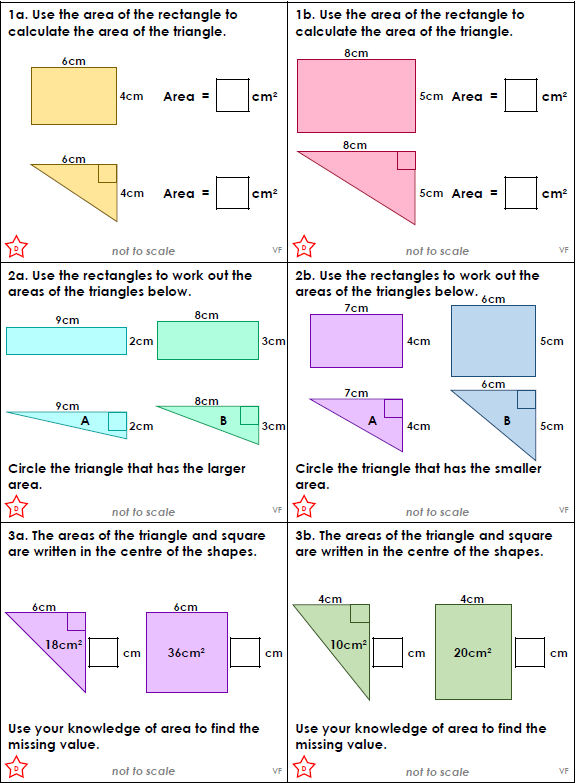 More challenging	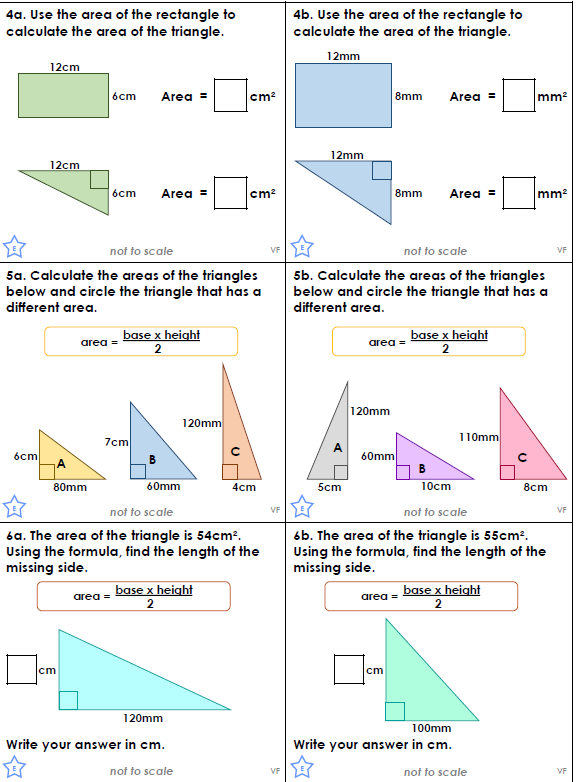 Most challenging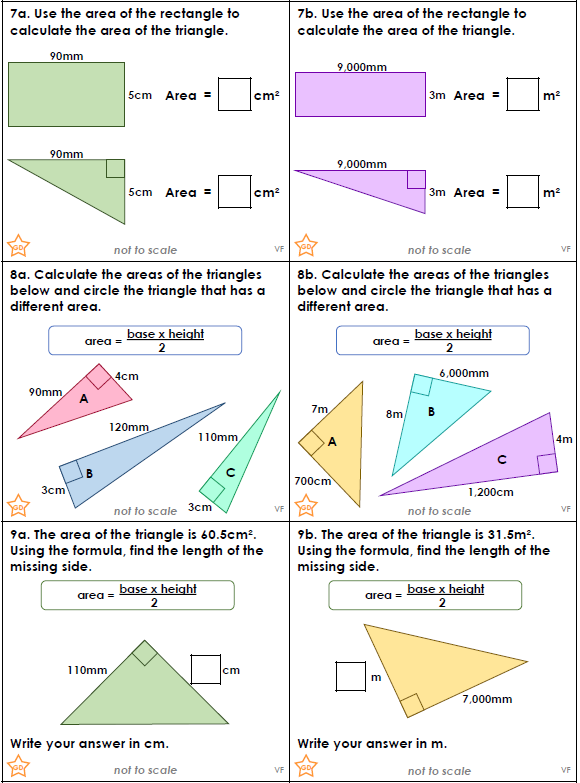 Answers 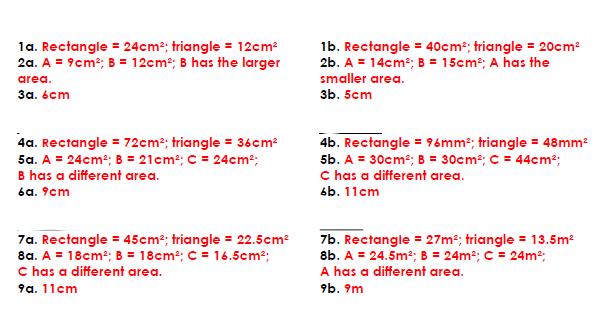 